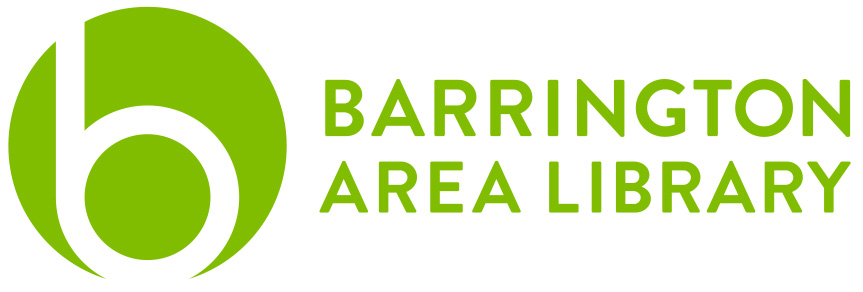 “Love Grows Here” SignMaterialsWood FrameBack pieceFront piecePaintTurquoiseWhite4”x4” Square of White Vinyl Transfer PaperTacky GlueOverviewPaint two pieces of wood that were cut out on the laser cutter. While the paint dries, we will use the Silhouette Cameo to cut out a phrase that says, “Love Grows Here”. PaintThere are two wood pieces, both cut on the laser cutter. Paint the open square that makes up the frame white. Paint the back square turquoise. The white may require a couple of coats but don’t put too much paint on it or it will take longer to dry.Silhouette CameoThe phrase is already loaded and ready to go in the Silhouette software. Put a piece of white vinyl in the top left corner of the sticky mat. Load the mat into the Silhouette machine. In the Silhouette software, the settings we are using are Vinyl - Glossy, with a Blade Depth of 2 to get a good, clean cut.  When the machine finishes cutting, eject the mat and pull off the square. Slowly peel away the extra vinyl from the corner and the vinyl phrase should be left behind. This is called weeding. Carefully pick away any middle pieces from the loops and the heart.OPTIONAL BUT HELPFUL: Cut each section apart so each word is on its own.Put It TogetherOnce the all of the painted pieces are completely dry, it is time to assemble the sign.Start with “Grows”. Peel the transfer tape off of its backing so you have the sticky piece in hand. Lay the transfer tape over “Grows” and firmly smooth it over, focusing on the letters so they stick to the transfer tape. Carefully peel the transfer tape away and “Grows” should come away with it.Position “Grows” in the middle of the turquoise back piece. Press it firmly to the wood, smoothing it down over the letters. Carefully peel up the transfer tape again and “Grows” should be left on the wood.Repeat for “Love” and “Here”.Once the phrase is in place, add glue to the back of the open square frame (painted white) and press to the turquoise wood piece.Find a place to display your cute little sign, like a shelf or on your desk!